8. Die BergpredigtViele Menschen sind gekommen.Sie wollen Jesus sehen und zuhören.Dieses Bild hat Karl Heinrich Bloch gemalt (ca. 1870)Male/klebe unsere Klasse auch dazu: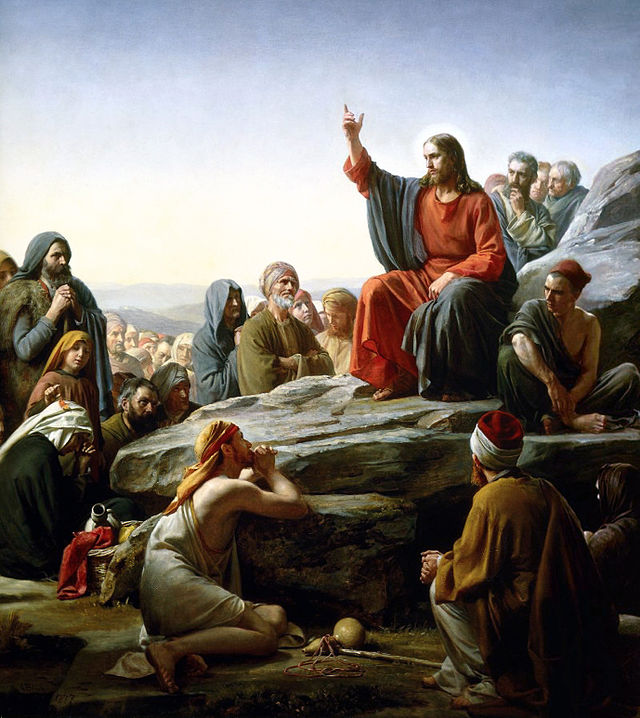 